Briefing: The response to Cyclone Idai“The situation is likely to deteriorate, and the number of people affected is likely to increase”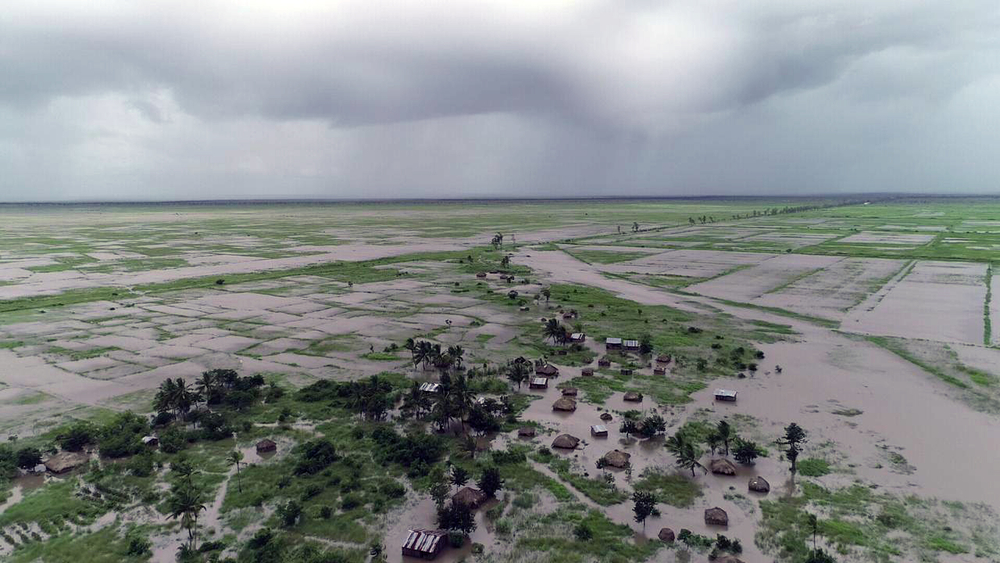 Cyclone Idai left large areas of Mozambique submerged by floodwater. WFPShare to TwitterShare to FacebookEmail to a friendSumayya IsmailAfrica EditorVittoria ElliottFreelance journalistNearly a week since Cyclone Idai struck three of the most vulnerable countries in Southern Africa, needs are rising and humanitarians still don’t have a full picture of the extent of the disaster. Aid access is one of the biggest challenges and cholera is a major concern.More than a million people in Malawi, Mozambique, and Zimbabwe have been affected by what the UN called a “massive disaster”. Its emergency aid coordination body, OCHA, said “the situation is likely to deteriorate, and the number of people affected is likely to increase”.Mozambique was the first country hit. Some reports estimate 90 percent of Beira, the fourth largest city, with more than 500,000 residents, may be damaged or destroyed. But Médecins Sans Frontières said “it’s still too early” to have a complete overview of the situation as many areas remain cut off and inaccessible by road. Rain and heavy winds continue, so reaching certain areas by air or sea is a challenge. The storm also destroyed most of Beira’s telecoms infrastructure, making it difficult to get word out of the affected areas.“I am able to say that all health centres and hospitals have been affected,” said Caroline Rose, MSF’s head of mission in Mozambique, expressing concern about the growing health needs, especially the risk of waterborne diseases, including cholera. “Several health centres have lost their roofs and are in very, very bad condition.”In neighbouring Zimbabwe, “the situation we are seeing now isn’t fully clear,” agreed Mildred Makore, Mercy Corps director of programmes in the country. “Chimanimani, which is the worst-hit district, is still inaccessible. Evaluations are going on… and we may be overwhelmed when we have true access.”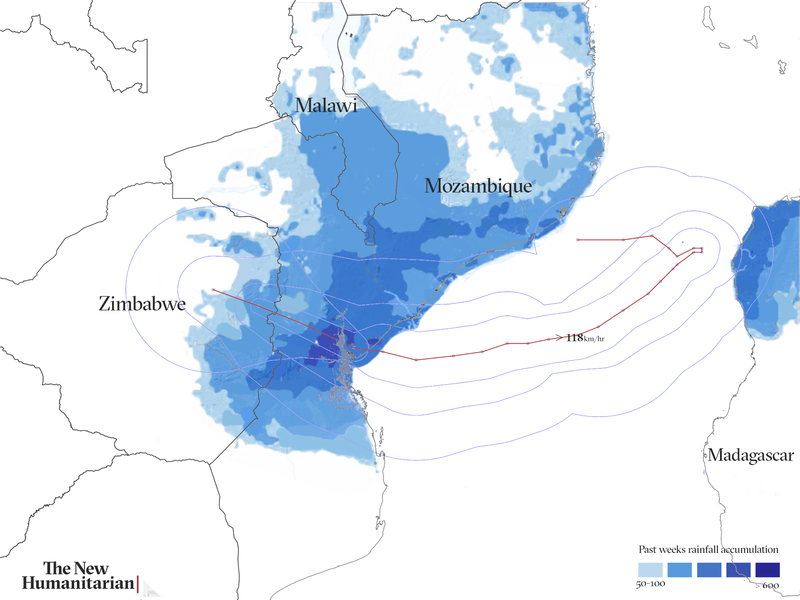 

Here’s a round-up of what we know about the humanitarian needs and response.What is the scale of the disaster?Late on 14 March, Cyclone Idai made landfall off the coast of Mozambique, before continuing to Zimbabwe and Malawi, causing widespread devastation across parts of the three countries.The scale of damage in Mozambique is “massive and horrifying”, the International Federation of Red Cross and Red Crescent Societies said. Tens of thousands lost their homes; roads, bridges, and crops were washed away; and people remain trapped on roofs awaiting rescue as parts of Beira are still under water.More than 100,000 people needed emergency evacuation in Beira and surrounding areas in Buzi District. Although the official death toll is just over 200, Mozambique’s president estimated more than 1,000 people may have been killed. So far, 1,500 are injured and 17,000 displaced.In Zimbabwe, floods destroyed 600 homes, affecting an estimated 15,000 people. So far, more than 100 people have been reported dead, 200 are injured, and another 200 are still missing.Malawi has reported 57 dead and more than 500 injured. More than 94,000 people are estimated to have been displaced and some 840,000 people have been affected, according to the government.Although water levels have subsided a bit in Zimbabwe and Malawi, flooding continues in Mozambique and hundreds of thousands remain at risk. There are also growing concerns about the overflow of the Marowanyati Dam in Zimbabwe, which threatens to increase water levels in Mozambique.Heavy rain and flooding before the cyclone hit had claimed more than 120 lives and affected 1.5 million people in the region, the UN said. Malawi and Mozambique are both prone to extreme weather events, such as the floods that left hundreds dead in both countries in 2015. While parts of Zimbabwe are under water, other parts are in the midst of El Niño-induced drought, which has caused a severe food crisis.How were people impacted?The World Food Programme estimates that 1.7 million people in Mozambique alone were along the path of the cyclone when it hit.MSF described the scene as “destruction – and a lot of water”, saying that electricity, telecommunication lines, and main roads leading into Beira remain cut off, with houses and buildings submerged, and hospitals severely damaged.Search and rescue operations are continuing, but many people remain unreachable. Those who made it out of affected areas are living informally in schools, churches, or sometimes just out in the open, where they face the risk of respiratory infections and other diseases. With people exposed to the elements “all the small problems will become big problems”, MSF’s Rose said.In Nsanje, one of Malawi’s worst-hit districts, “houses fell down completely or partially, and a lot of toilets and kitchens went down,” said Ilse Casteels, MSF’s head of mission in the country. “Because of the floods people moved to higher areas, regrouping in churches and centres and schools. For the moment there are a lot of families staying there,” she said, even though some people have returned home to start rebuilding as the flood waters recede.In Malawi and Zimbabwe, people lost their homes but also their livelihoods when the floods destroyed their crops. Many of those affected in Zimbabwe’s eastern highlands are small-scale farmers, Mercy Corps’ Makore said. As a result worsening food security will be a major concern in the months ahead.An estimated “200,000 are in need of urgent food assistance for the next three months in Zimbabwe,” the WFP said, with Chimanimani the hardest hit.Who is responding?UN agencies, local and international aid organisations, and foreign countries have intervened or sent funds to assist the humanitarian response. Many others are in the process of raising donations.The WFP aims to provide food assistance to some 600,000 people in Mozambique and 650,000 people in Malawi. MSF is providing emergency medical care in affected regions and, in Mozambique and Malawi, it has prioritised continuity of care for vulnerable HIV and tuberculosis patients who were being treated before the disaster struck.In Zimbabwe’s Chimanimani district, where severe flooding wiped out roads and bridges and left the area accessible only by helicopter, the International Rescue Committee has set up a mobile clinic and is distributing food and specialised kits for women. Mercy Corps has been focusing on water, hygiene, and sanitation services.In Mozambique, the Indian Navy and the South African Air Force have been assisting the government’s search and rescue operation. Meanwhile, aid organisations are estimating a long road to recovery.The World Health Organization is sending three months’ of supplies for 10,000 people. CARE is working with the government of Mozambique to provide seeds and livestock to replenish farms that have been decimated by flooding.The UN’s Central Emergency Response Fund, known as CERF, has allocated $20 million to ramp up the humanitarian response across the three countries. The UK is donating almost $24 million, the EU close to $4 million, and the African Union $350,000. Tanzania said it was sending urgent relief supplies, including tonnes of medicine and food.What are the humanitarian needs/gaps?Access to potable drinking water, shelter, food, and healthcare are the priorities, aid groups say, with water, sanitation, and hygiene needs particularly urgent as the risk of waterborne diseases is the major concern across the board.“In Beira, we fear a huge cholera outbreak soon,” said MSF’s Rose. “The main challenges will be [getting treatment] for people who don’t understand they have cholera, and that it’s urgent, or people who are not reachable, or people who cannot reach health centres.”Given that areas are still cut off, this is a real concern. To mitigate the challenges, MSF will attempt a “decentralised system with small cholera centres in many zones,” Rose said. “We cannot ask people to go to big centres. We will have to be in the communities where they are.”Zimbabwe has been in the midst of a cholera outbreak since last year. Mercy Corps, which has been assisting with the response, is concerned that recent events will worsen the crisis.“Our major concern is that the water bodies have been contaminated, because the latrines have been destroyed,” Makore said. “We are concerned because there can be an ensuing disaster following that, related to the waterborne diseases,” including cholera and typhoid, as well as malaria. “We have to make sure the affected population has access to clean water,” she said, adding that a lot more support is required to help those affected in Zimbabwe - from immediate lifesaving aid to longer-term support for communities who will need to rebuild.In Malawi, MSF’s Casteels said the most urgent need is clean, potable water, after many boreholes were affected by the flooding. She also expressed concern about cholera and malaria spreading in the coming weeks.“The biggest concern that you hear is about food. Access to food now, but also in the future. People are really afraid crops are affected. And because the country is so dependent on agriculture, that’s a big concern.”What are the longer-term issues?Mercy Corps’ Makore said the priority should be resilience-building for affected communities.“Contextually, for Zimbabwe right now, we have got two natural disasters at the same time. The El Niño-induced drought and now this [flooding]... Whatever produce was available was washed away, and livestock was also washed away,” she said.“Right now, we need to speak about food security, which was already an issue, but now we need to think beyond that because of the potential for disease outbreaks, shelter concerns, displacement. So I think we have a huge task ahead of us as organisations.”In Malawi, Casteels raised similar concerns. “The biggest concern that you hear is about food,” she said. “Access to food now, but also in the future. People are really afraid crops are affected. And because the country is so dependent on agriculture, that’s a big concern.”Based on the aftermath of previous disasters that have affected Mozambique, MSF’s Rose said: “it will take years to rebuild the town [of Beira]”.“This will have the worst impact on those most vulnerable,” she said. “It’s those who have small, fragile houses that are worst impacted, as they are always the people without the means to build a new house. So it’s a vicious cycle. Those who have no means to rebuild will be left outside with no house, more at risk of disease and worse off.""The situation is already complicated and it will continue to be, especially for the most vulnerable,” she said.In Zimbabwe, already confronted by a host of humanitarian, economic, and political challenges, Cyclone Idai has only made the outlook more bleak. “The priority is to help get people back on track and restore some level of dignity and hope,” said Makore.